Вивчаймо УкраїнуПідготувала: Тетяна ТКАЧ Мета: розширити та поглибити знання дітей про Україну. Виховувати любов до рідної землі, вивчення державних символів України.Матеріал для перегляду: https://www.youtube.com/watch?v=0AHUAUbO-8E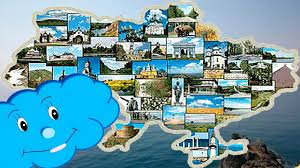 